“社交购物”的魅力无人可挡“社交购物”已经成为一种时尚。根据最近中国大陆的一个市场调查，72%的受访者表示：看到朋友圈里有人穿着好看的衣服在微信上发的自拍照，或者看到网红在微博上做的产品推广，他们就会想要买买买。为什么社交购物如此有魅力呢？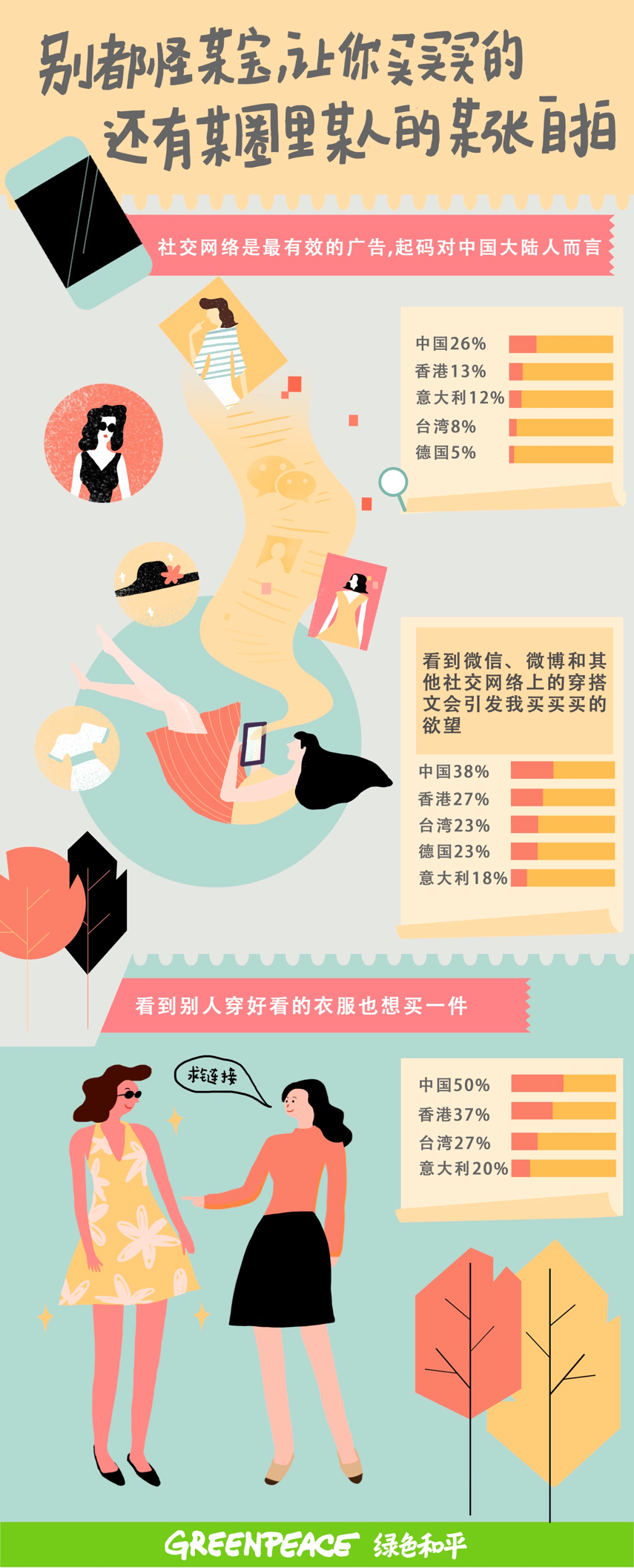 首先，在实体店里，一件商品到消费者手中以前经过了很多环节，比如有厂家、区域代理、总代理、二级代理、商家和消费者，价格往往会更贵。而网上购物产品的成本下降了，价格也就下降了。  其次，传统购物方式要消费者亲自去购物，不是那么方便。 可是网购不需要出门，只需要在家里打开网站，点击鼠标就可以轻松买东西，而且卖家负责送货上门，很方便。你还可以把你想要送给朋友的礼物，直接从网上订购后送到你朋友家里。  此外，网购节省时间。给你一天的时间，你也顶多只能逛十几家商场，可是在网上，你可以在一个小时内搜索上百家店铺，在很短的时间内可以货比N家。     最后，社交网络让人们的交流机会变多。比如网上每天都会有朋友和网红秀自己买的新产品，还有人常常在朋友圈介绍产品信息、分享产品的好处和坏处。这样，你更容易买到性价比超高的产品。还可以在自己的朋友圈里分享你的“买家秀”。综上所述，网上购物本身对消费者来说就有许多好处，再加上社交网络的流行，难怪社交购物的魅力挡也挡不住。
原文章来源 Original Sources:  www.wenku1.com  &  http://www.sohu.com/a/141062656_379591粉红色表示必学词汇蓝色表示提供英语翻译黄色代表语法点核心词汇Tier 1: Active Vocabulary: 社交购物 shèjiāo gòuwù: (np) social commerce      社交 shèjiāo: (n) social       购物 gòuwù: (vp/ n) go shopping, shopping      例句一: Facebook 和 Amazon 将合作打造社交购物，在Amazon购物时可以获得 Facebook 朋友的建议。      例句二：现在社交购物成为时尚。你觉得网购和实体店购物哪个更方便？时尚 shíshàng: fashion例句：许多家长认为，孩子应该以学业为重，追求时尚会影响学习，浪费金钱和时间。圈 quān: (n) circle  例句一: 今天你发朋友圈了吗？有没有告诉大家你今天的生活？例句二：在很多人看来，移居国外的人生活圈往往非常窄，好像在一个小泡泡里生活，其实不是如此。网红 wǎnghóng: (n) internet star, internet celebrity   网 wǎng:(n) internet  红 hóng: (n) popularity  例句一: 想知道网红的照片为什么那么美吗？60秒我可以告诉你网红的照片是            怎么诞生的！例句二：中国许多商家靠网红吸引粉丝提高销售量。推广 tuīguǎng: (v)  to popularize  例句一：我想推广自己的淘宝小店，让更多的人知道我的店。  例句二：网络时代来临，商家可以通过推广自己的商品来提高知名度。魅力 mèilì: (n) charm  例句一:  你想提升自己的魅力吗？想让大家更加喜欢你吗？  例句二：如何成为一个人见人爱又有魅力的人呢？成本 chéngběn: (n) cost  例句:  商品定价是大学问。除了成本以外，还有许多需要考虑的。搜索 sōusuǒ: (v) to search (online)  例句一: 知道一个人的名字，如何在网上搜索到她的信息？  例句二：同样是搜索引擎，Google给你的是知识，“百度”给你的是广告。货比N家 huò bǐ N jiā: (v) to compare prices and quality of merchandise; 
n. comparison shopping货huò: (n) goods比bǐ:  (v) to compare; to competeN: a number of 家jiā: (m) measure word for stores例句一: 购物前还是要货比N家，这样可以帮助你找到更便宜适合的东西。例句二：房子不是一般商品，因此买房更要货比N家，要仔细比较，耐心挑选才好。秀 xiù: (v) to show; (n) show例句一: 为什么那么多人讨厌看到微信朋友圈有人秀恩爱？因为他们老是让别人觉得他们比别人都过得好。  例句二：买了东西，然后使用这个产品，用照片表现出来就是买家秀。性价比 xìngjià bǐ: quality-price ratio, cost-performance ratio	性xìng: (n) quality价jià: (n) price比bǐ: (n) ratio例句一: 我在网上抢到了一张性价比特别高的机票，价格比火车票都便宜，但是要比坐火车快多了。例句二：这家餐厅环境一流，味道好，服务也很好，综合起来性价比不错 。补充词汇Tier II: Passive Vocabulary:微博 wēibó：(n) micro-blogging消费者 xiāofèizhě: (n) consumer环节 huánjié: (n) link; sector代理 dàilǐ: (n) agent顶多 dǐngduō: (adv) at most交流 jiāoliú: (n) communication挡不住 dǎng buzhù: (adj) unstoppableAbbreviation for Part of Speech:adv - adverbm - measure wordn - nounnp - noun phrasev - verbvp - verbal phraseWord/Phrase Composition 词语建构:社交购物：社交 (社会+交流-social interaction)：社交媒体、社交场合、社交平台、社交活动、社交能力购物：购买物品网络购物-->  网购Mail order (for example, L.L. Bean): 邮购网:v: 上网n: (渔网、蜘蛛网)、网络、网购、网红、网民、网军魅力-charm    (吸引力-attraction)  魅: 鬼 + 未(sound component), unexplained charm   特殊的吸引力挡不住的魅力、(这个人)很有魅力成本：(n) 搜索：(v) 搜寻、索取      	搜索队、搜索引擎(search engine)搜: 手 + 叟(sound component)“货比N家”： 货比三家不吃亏n-货品、货物、售货(员)v-送货、订货、退货、取货秀： (v) 爱秀、秀出自己的特色、秀恩爱(n): 看秀、走秀、买家秀 <=> 卖家秀性价比：性能、价格、比例 (cost-performance ratio)性价比超高推广：(v)推 + 广阔、广大  promote(v) 推荐、推销、推行时尚：(n) 时期 + 崇尚(worship) 	时尚文化、时尚杂志、追求时尚圈：圆圈、朋友圈、工作圈、生活圈、娱乐圈Sentence Structures 语法结构：A (Subject 1) + verb/adjective 了, B (Subject 2) 就 + verb/ adjective 了。（例子：这样产品的成本下降了，价格也就下降了。）
首先...其次...此外...最后／综上所述, ….／ …, 再加… 